[SI SE USA COMO CORREO ELECTRÓNICO - ASUNTO: ¡PTA por sus hijos!]¡Hola! 	Es hora de que comience otro año emocionante de Regreso a la Escuela, Regreso a la PTA y una parte importante de [INSERTE EL NOMBRE DE SU ESCUELA O EL NOMBRE DE SU COMUNIDAD] es nuestra PTA.[INSERTE EL NOMBRE DE SU PTA] apoya críticas necesidades académicas, es una voz activa en las decisiones que afectan la salud, la seguridad y la calidad de la educación de sus hijos, y construye una comunidad escolar más fuerte e inclusiva.Lo invitamos a haga PTA por Sus Hijos uniéndose a nuestra PTA porque aumentar nuestra membresía, aunque sea por un socio más, hace posible:[INSERTE 2-3 EJEMPLOS DE TRABAJOS O EVENTOS DE SU PTA LOCAL]No hay una manera incorrecta de involucrarse. Lo invitamos a que [SELECCIONE UNO: se una a, invierta en, apoye a] nuestra PTA al convertirse en miembro porque podemos hacer más juntos que separados.  Le tomará menos de 5 minutos. Puede unirse yendo a [INSERTE EL URL DE UNIRSE A SU PTA] [SI SE ENVÍA COMO UNA CARTA, AGREGUE: o completando el formulario en el reverso de esta carta si es más conveniente.] Sinceramente,[INSERTE SU NOMBRE][INSERTAR NOMBRE COMPLETO DEL FIRMANTE] | [INSERTAR POSICIÓN DE LIDERAZGO DE LA PTA][NOMBRE DE SU PTA (sin abreviar)][INSERTAR NÚMERO DE TELÉFONO][INSERTAR DIRECCIÓN DE CORREO ELECTRÓNICO] 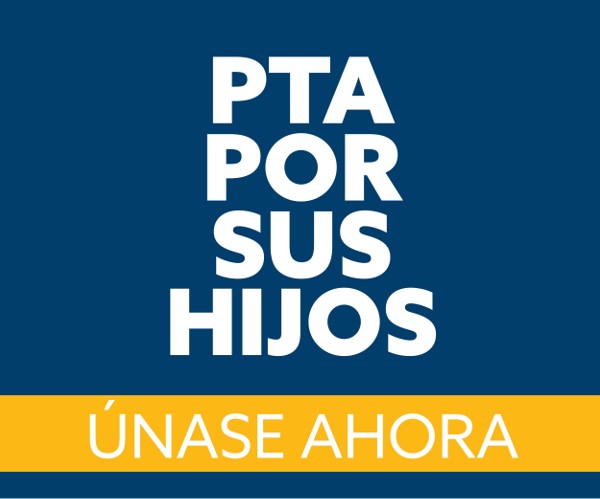 (Si se usa electrónicamente, haga clic derecho en el gráfico para vincular a su URL de Unirse a su PTA y luego elimine este texto)